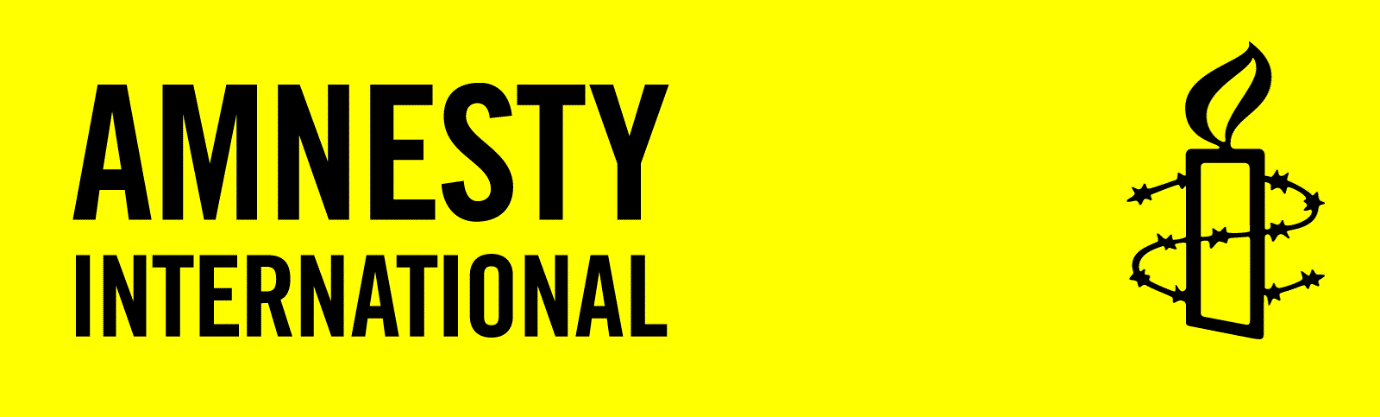 Write for Rights CROWD PHOTO RELEASE FORMBy entering these premises during this event, you consent to be photographed, filmed and/or otherwise recorded. Your entry constitutes your consent to such photography, filming and/or recording and to any use, in any and all media.If you do not agree to this, please inform the photographer or person doing the filming/recording.